2021 Board of Directors 
Meeting Minutes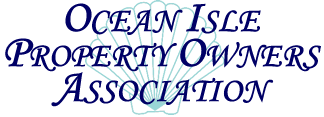 Meeting Date: 	July 27, 2021	Start Time:	4PMLocation:	Ida Moon’s HouseAttendees:	Ida Moon, Gayle Hughes, Wendy Hughes, Mark Robertson, Scott Outlaw, Parker Cole, Deb Allen, Leigh SimmonsAgenda:	No Agenda PublishedCall to Order: Mark Robertson 4PMDiscussion: Mark Robertson and Scott Outlaw relayed to the rest of the Board about the Town Commissioners meeting in July where they asked the OIPOA, the Town, and the OI Beatification Team to partner on Trash Bash. Mark talked about the meeting between himself and Daisy Ivey had about the annual Trash Bash. Leigh Simmons talked about the meeting that she and Mark Robertson had with Debbie Smith, Daisy Ivey, Haley Burgess, and Debbie Foster.  Deb Allen (1st) motioned to work with the other two parties on Trash Bash. Leigh Simmons (2nd) seconded the motion. The motion passed with a unanimous vote.Adjourn: Motion to adjourn the meeting was made at 4:30PM. 1st by Scott Outlaw 2nd by Wendy HughesMinutes recorded by Scott Outlaw (Secretary)